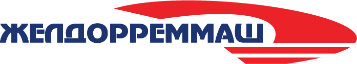 Пресс-релиз 4 сентября 2023г. АО «Желдорреммаш» ведет переговоры по заключению Коллективного договора       АО «Желдорреммаш» начал переговоры с Объединенной Первичной профсоюзной организацией АО «Желдорреммаш» по заключению Коллективного договора Общества на новый период. Срок действующей редакции Договора истекает 31 декабря 2023 года. Подписание важного Документа намечено на декабрь.      При обсуждении Положений Колдоговора сторонами за основу взята редакция текущего меморандума. В течение трех месяцев, до декабря 2023 года, работодатель и профсоюзная организация планируют прийти к компромиссному решению по всем основным вопросам основного социально-значимого для компании Документа и подписать его на новый срок.      - Коллективный договор Общества – основной документ (после Трудового Кодекса), регламентирующий социально-трудовые отношения в ЖДРМ и закрепляющий обязательства работодателя в рамках социальной политики и корпоративной социальной ответственности в отношении работников, членов их семей и неработающих пенсионеров. В частности, он закрепляет условия социальной поддержки работников и неработающих пенсионеров, условия выплаты единовременного вознаграждения в связи с выходом на пенсию, порядок оказания материальной помощи и выплаты пособий, расходов на проезд, условия негосударственного пенсионного обеспечения. Также Коллективный договор регламентирует расходы на добровольное медицинское страхование, компенсацию детских садов и лагерей для детей сотрудников и т.д., - отметил заместитель Генерального директора (по управлению персоналом и трансформации) АО «Желдорреммаш» Андрей Красовский.    Справка: АО «Желдорреммаш»  — российская компания, занимающаяся ремонтом тягового подвижного состава. Представляет собой сеть локомотиворемонтных заводов, на базе которых осуществляются все виды средних и тяжелых ремонтов локомотивов, производство комплектующих, выпуск новых тепловозов.        Основным заказчиком выступает ОАО «РЖД».  АО «Желдорреммаш» ежегодно производит ремонт более 2,5 тысяч секций локомотивов. Осуществляя качественное обслуживание тягового подвижного состава на протяжении всего жизненного цикла, компания гарантирует безопасность пассажиров, сохранность грузов и бесперебойность железнодорожного сообщения. АО «Желдорреммаш» имеет 9 производственных площадок по всей территории страны.